г. Петропавловск-Камчатский		                     «15» апреля 2021 годаО переоформлениилицензииВ соответствии с пунктом 12 статьи 19 Федерального закона от 22.11.1995 № 171-ФЗ «О государственном регулировании производства и оборота этилового спирта, алкогольной и спиртосодержащей продукции и об ограничении потребления (распития) алкогольной продукции», положением о Министерстве экономического развития и торговли Камчатского края, утвержденным постановлением Правительства Камчатского края  от  27.12.2012 № 590-П, в связи с изменением места нахождения организации, на основании заявления и представленных документов общества с ограниченной ответственностью «Греция» (ИНН 4105029290, КПП 410501001, ОГРН 1054100140467, место нахождения общества: Камчатский край, г. Елизово, ул. Виталия Кручины, д. 26)ПРИКАЗЫВАЮ:1. Переоформить лицензию 41 № 00000083 регистрационный номер 41РПА0000099 от 28.06.2016 года, выданную ООО «Греция», на розничную продажу алкогольной продукции, путем выдачи нового бланка лицензии от 16.04.2021 года. 2. Прекратить действие бланка лицензии 41 № 00000083, регистрационный номер 41РПА0000099 от 28.06.2016 года, выданной ООО «Греция», с 16.04.2021 года.3. Действие настоящего приказа довести до сведения:- управления Федеральной налоговой службы по Камчатскому краю;- ООО «Греция».4. Контроль за исполнением настоящего приказа возложить на заместителя Министра - начальника отдела торговли, лицензирования и контроля алкогольной продукции Бакнину О.Н.Министр 		  	  					                Ю.С. Морозова       Исп.А.С. Кудря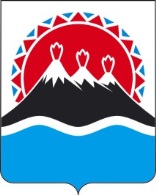 МИНИСТЕРСТВО ЭКОНОМИЧЕСКОГО РАЗВИТИЯ И ТОРГОВЛИ КАМЧАТСКОГО КРАЯ(Минэкономразвития Камчатского края)ПРИКАЗ № 121-ТМИНИСТЕРСТВО ЭКОНОМИЧЕСКОГО РАЗВИТИЯ И ТОРГОВЛИ КАМЧАТСКОГО КРАЯ(Минэкономразвития Камчатского края)ПРИКАЗ № 121-Т